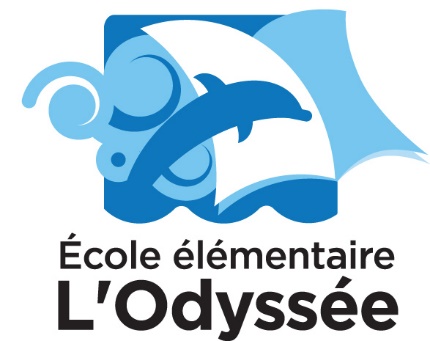 École élémentaire L’Odyssée30, rue BrightonGuelph (Ontario) N1E 3S9Téléphone : 519-837-4420   Télécopieur : 519-837-4422          Directrice : Lucie Poulin-MackeyConseil d’école2020-2021Le 27 avril,2021Présences: J. Gratton, C. Griswold, M. Gherman, K. Riddle, L. Poulin-Mackey, A. Green, N. FreyAbsences :PARTAGE ET ÉCHANGESPARTAGE ET ÉCHANGESPARTAGE ET ÉCHANGESPARTAGE ET ÉCHANGESPARTAGE ET ÉCHANGESSUJETDISCUSSIONSUIVI ETÉCHÉANCIERPERSONNE RESPONSABLEPERSONNE RESPONSABLEAccueil-adoption de l’ordre du jour-lecture et adoption des minutes de la dernière réunion  Matériel pour les enseignantsMme. Lucie a commandé du matériel pour chaque classe. $200 par classeLe montant sera noté dans le prochain rapport financier.Le montant sera noté dans le prochain rapport financier.    Mme. LucieCour d’écoleLe sous-comité doit se rencontrer avant notre prochaine réunion. Mme. Lucie va envoyer un courriel avec les coordonnées des membres.Le rendu-compte de la réunion du sous-comité sera partager à la prochaine réunion.   Mme. Lucie va envoyer un courriel avec les coordonnées des membres.Le rendu-compte de la réunion du sous-comité sera partager à la prochaine réunion.        Mme. Lucie

      Colette,     Arthur, KarlaBibliothèqueIl n’y a pas de besoins.AutresArthur Green demande à Mme. Lucie si c’est possible que les parents peuvent avoir l’horaire des classes virtuelles deux semaines d’avance. Mme. Lucie va discuter avec les enseignants.Mme. Lucie va discuter avec les enseignants. Date de la prochaine réunionLe mardi 26 mai, 2021Levée de la séance19:35h